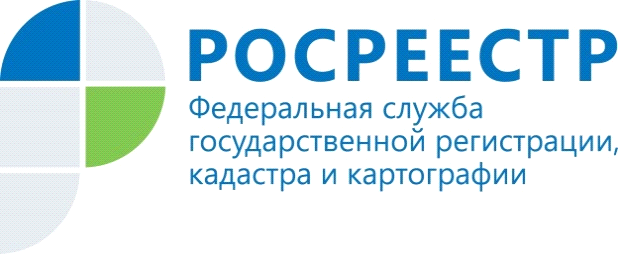 В Управление Росреестра по Волгоградской области с начала2019 года поступило 116 жалоб на действия (бездействие)арбитражных управляющихВ Управление Федеральной службы государственной регистрации, кадастра и картографии по Волгоградской области в 2019 году поступило 116 жалоб на действия (бездействие) арбитражных управляющих.Управлением в целях реализации полномочий, предоставленных Кодексом Российской Федерации об административных правонарушениях (далее – КоАП РФ) по состоянию на 07.06.2019 в отношении арбитражных управляющих вынесено: 71 определение об отказе в возбуждении дел об административных правонарушениях; 8 постановлений о прекращении дел об административных правонарушениях; 28 определений о возбуждении дел об административных правонарушениях; составлено 44 протокола об административных правонарушениях по ч. 3 ст. 14.13 КоАП РФ, составлено 16 протоколов об административных правонарушениях по ч. 3.1 ст. 14.13 КоАП РФ и 1 протокол об административном правонарушении по ч. 4 ст. 14.13 КоАП РФ.Сотрудниками Управления в соответствии со ст. 12 и 72 Федерального закона «О несостоятельности (банкротстве)» от 26.10.2002 № 127-ФЗ принято участие в 41 собрании кредиторов.Пресс-служба Управления Росреестра по Волгоградской области.Помощник руководителя Управления Росреестра по Волгоградской области,  Евгения Федяшова.Тел. 8(8442)95-66-49, 8-904-772-80-02, pressa@voru.ru 